ADDENDUM NO. 1ForCSC CARES Act Facility RenovationsDATE OF ADDENDUM: JULY 21, 2020THE ATTACHED addendum shall become as fully a part of the above named Invitation for Bids (IFB) as if therein included and shall take full and complete precedence over anything contained to the contrary.ACKNOWLEDGMENT: Each proposer shall indicate acknowledgment of receipt of this addendum by signing below and submitting this addendum (this page only) with the proposal.Each proposer shall be responsible for reading every item on the attached addendum to ascertain to what extent and in what manner it affects the work being proposed.No attempt is made to list Addendum items in chronological order or in conformity with the Drawings to which they refer or which they affect.I acknowledge receipt of this addendum which shall become a part of the submitted proposal.IFB 20-101 CSC CARES Act Facility RenovationsAddendum 1The following is hereby made a part of this solicitation:Document available on BidNet for:  CURRENT 205029 EL PASO COUNTY CSC RENOVATION BID SET 7.17.20 (1) is “current” and readable.2020 Covide-19 Colorado Construction Guidance (1) readableEnd of Addendum Number OneAll other terms and conditions of the original IFB shall remain unchanged and the subsequent proposals received as a result of this solicitation shall be opened and evaluated in accordance with those terms and conditions.Please sign the addendum signature page and return it with your proposal. Failure to acknowledge this addendum in writing may be cause for rejection of your proposal. 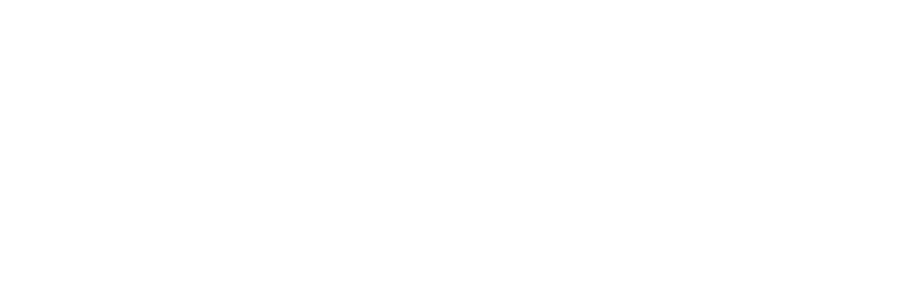 Contracts and Procurement DivisionEileen Gonzales, Division Manager O: 719-520-6390EileenGonzales@elpasoco.com15 E. Vermijo Ave.Colorado Springs, CO 80903Board of County CommissionersHolly Williams, District 1 Mark Waller, District 2 Stan VanderWerf, District 3  Longinos Gonzalez, Jr., District 4 Cami Bremer, District 5           IFB NO. 20-101               DUE DATE: August 11, 2020    XNO CHANGE TO DUE DATECHANGE DUE DATE TO: N.A.COMPANY NAMEPHONEAUTHORIZED REPRESENTATIVETITLESIGNATUREDATEEileen GonzalesEileen Gonzales, CPPO, CPPBContracts & Procurement Manager 